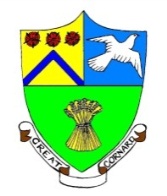 GREAT CORNARD PARISH COUNCILMinutes of the Meeting of the BURIAL AUTHORITY of Great Cornard Parish Councilheld at The Stevenson Centre on Monday 3rd April 2023PRESENT	Councillors		Mr T J Keane  	           Chairman	Mrs C J Baker		Mrs M Bark 				Mr A C Bavington 		Mrs S BowmanMr K Graham		Mr M D Newman		        Mr S M Sheridan 		Mr T M Welsh		      Mrs T E A Welsh		Mrs P White			        Mr C G Wright		Mr D YoungCouncil Manager			Mrs N TamlynCouncil Administrator		Miss S KentApologies for AbsenceApologies were received from Councillor Mrs J Wilson.To confirm Minutes of the Burial Authority meeting held on MONDAY 13th march 2023Members AGREED that the Minutes of the Burial Authority meeting held on Monday 13th March  2023 are confirmed and signed as a correct record. To consider the Items BRought Forward ListMembers NOTED the Items Brought Forward List.INTERMENTSName	Age			Date of BurialStanley Frank FULLER	82			29th March 2023Meeting closed at 7:55pmSigned ___________________________________Chairman Cllr T Keane